ПРИКАЗ   30.01.2019    №     166    		                                           г. СаратовО внесении изменений в приказ министерства образования Саратовской областиот 6 декабря 2018 года № 2464На основании совместного приказа Министерства просвещения Российской Федерации и Федеральной службы по надзору в сфере образования и науки от 7 декабря 2018 года № 190/1512 «Об утверждении Порядка проведения государственной итоговой аттестации по образовательным программам среднего общего образования»   ПРИКАЗЫВАЮ:	1.	Внести в приказ министерства образования Саратовской области от 6 декабря 2018 года № 2464 «Об определении технических и организационных требований к обмену информацией при работе с региональной информационной системой обеспечения проведения государственной итоговой аттестации по образовательным программам основного общего и среднего общего образования в 2018/2019 учебном году» изменения, изложив приложение № 2 в новой редакции согласно приложению к настоящему приказу.2.	Отделу аналитической и организационной работы управления развития профессионального образования и организационной работы в течение одного рабочего дня после подписания:2.1.	направить настоящий приказ в министерство информации и печати Саратовской области для его официального опубликования;2.2.	разместить настоящий приказ на сайте министерства образования Саратовской области в сети Интернет.3.	Отделу государственной итоговой аттестации управления общего и дополнительного образования направить настоящий приказ:3.1.	в прокуратуру Саратовской области в течение трех рабочих дней после подписания;3.2.	в Управление Министерства юстиции Российской Федерации по Саратовской области в течение семи дней со дня официального опубликования.4.	Контроль за исполнением настоящего приказа возложить на заместителя министра образования Саратовской области - начальника управления общего и дополнительного образования.Министр                                                                                                И.В. СедоваПриложение к приказуминистерства образования Саратовской областиот __________ № _________«Приложение к приказуминистерства образования Саратовской области»от 6.декабря 2018 № 2464График внесения сведений в региональную информационную систему обеспечения проведения государственной итоговой аттестации по образовательным программам основного общего и среднего общего образования в 
2018/2019 учебном годуДосрочный период: с 20.03.2019 (ГИА-11); с 22.04.2019 (ГИА-9)Основной период: с 27.05.2019 (ГИА-11); с 25.05.2019 (ГИА-9)Дополнительный период: с 03.09.2019 (ГИА-11); с 03.09.2019 (ГИА-9).Обмен информацией между РИС и ФИС осуществляется путем репликации не реже чем 1 раз в сутки.
Сроки установлены в соответствии с приказом Федеральной службы по надзору в сфере образования и науки (далее – Рособрнадзор) от18 июня 2018 года № 831, письмом Рособрнадзора от 9 октября 2018 года № 10-842 ».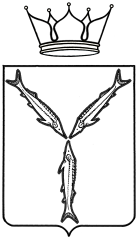 МИНИСТЕРСТВО ОБРАЗОВАНИЯ САРАТОВСКОЙ ОБЛАСТИКатегория информацииСрок предоставления сведений для внесения в РИССрок внесения сведений в РИССрок предоставления сведений для внесения в РИССрок внесения сведений в РИСКатегория информацииСреднее общее образованиеСреднее общее образованиеОсновное общее образованиеОсновное общее образованиеСБОР СВЕДЕНИЙСведения об ОИВ субъекта Российской Федерации, РЦОИ, учредителях ОО за пределами РФ, МСУ, ОО, о выпускниках текущего годадо 17.11.2018 (исполнено)до 20.11.2018(исполнено)до 30.01.2019до 01.02.2019СБОР СВЕДЕНИЙСведения о ППЭ, включая информацию об аудиторном фонде30.01.2019 
(досрочный период),
08.02.2019
(основной период) 
12.08.2019 (дополнительный период)не позднее:06.02.2019
(досрочный период),
13.02.2019
(основной период)
14.08.2019
(дополнительный период)15.02.2019 
(досрочный период),
26.04.2019
(основной период) 
12.08.2019
(дополнительный период)не позднее:22.02.2019
(досрочный период),
05.05.2019
(основной период)
14.08.2019
(дополнительный период)СБОР СВЕДЕНИЙСведения об участниках проведения итогового сочинения (изложения), итогового собеседования по русскому языку, включая категории лиц с ограниченными возможностями здоровья, детей-инвалидов или инвалидов не позднее: 21.11.2018(исполнено)
23.01.2019
24.04.2019не позднее: 23.11.2018(исполнено)25.01.2019
26.04.2019не позднее: 29.01.201926.02.201919.04.2019не позднее: 01.02.201901.03.201924.04.2019СБОР СВЕДЕНИЙСведения об участниках ГИА всех категорий с указанием перечня учебных предметов, выбранных для сдачи ГИА, сведения о форме ГИА не позднее: 02.02.2019 
(досрочный, основной периоды)
21.08.2019
(дополнительный период)не позднее: 06.02.2019 
(досрочный, основной периоды)
25.08.2019
(дополнительный период)01.03.2019 
(досрочный, основной периоды)
21.08.2019
(дополнительный период)не позднее:06.03.2019 
(досрочный, основной периоды)
25.08.2019
(дополнительный период)СБОР СВЕДЕНИЙБлокировка РИС-01.03.2019 - 01.10.2019- -СБОР СВЕДЕНИЙСведения о работниках ППЭ (руководители, организаторы, технические специалисты, медицинские работники, ассистенты), сведения о членах ГЭК, сведения о членах предметных комиссий, включая контактные данные (номер телефона, персональный адрес электронной почты)не позднее:11.02.2019
(досрочный период)
01.04.2019
(основной период)
19.08.2019
(дополнительный период)не позднее:20.02.2019
(досрочный период)
27.04.2019
(основной период)
24.08.2019
(дополнительный период)13.03.2019
(досрочный период)
01.04.2019
(основной период)
16.08.2019
(дополнительный период)22.03.2019
(досрочный период)
25.04.2019
(основной период)
24.08.2019
(дополнительный период)СБОР СВЕДЕНИЙСведения об общественных наблюдателях, наименование аккредитующего органа, номер удостоверения общественного наблюдателяне позднеечем за 1 рабочий день до экзаменане позднее чем за 1 рабочий день до экзаменане позднее чем за 1 рабочий день до экзаменане позднее чем за 1 рабочий день до экзаменаСБОР СВЕДЕНИЙСведения о наличии допуска к прохождению ГИАв течение2-х рабочих дней со дня принятия решения ООв течение2-х рабочих дней со дня принятия решения ООв течение2-х рабочих дней со дня принятия решения ООв течение2-х рабочих дней со дня принятия решения ООЗАКАЗ ЭМСведения о заказе ЭМ для проведения ГИА-07.02.2019
(досрочный период)
14.02.2019
(основной период)
15.08.2019
(дополнительный период)- -ПЛАНИРОВАНИЕ ГИАРаспределение участников проведения итогового сочинения (изложения),итогового собеседования по русскому языку  по местам проведения итогового сочинения (изложения) -не позднее:28.11.2018
30.01.2019
01.05.2019не позднее: 06.02.201906.03.201929.04.2019ПЛАНИРОВАНИЕ ГИАРаспределение участников ГИА по ППЭ на экзамены-не позднее:06.02.2019
(досрочный период)
13.02.2019
(основной период)
14.08.2019
(дополнительный период)-не позднее:22.03.2019
(досрочный период)
05.05.2019
(основной период)
14.08.2019
(дополнительный период)ПЛАНИРОВАНИЕ ГИАРаспределение работников в ППЭ по экзаменам-не позднее:20.02.2019
(досрочный период)
07.05.2019
(основной период)
24.08.2019
(дополнительный период)-не позднее:22.03.2019 (досрочный период)
05.05.2019 (основной период)
24.08.2019
(дополнительный период)ПЛАНИРОВАНИЕ ГИАНазначение членов предметных комиссий на экзамены-не позднее чем за 1 календарный день до экзамена-не позднее чем за 1 календарный день до экзаменаПЛАНИРОВАНИЕ ГИАСведения о количестве экзаменационных материалов ГИА-9 в форме основного государственного экзамена по учебным предметам, сформированных ОИВ---не позднее чем за 1 календарный день до даты проведения экзамена по соответствующему предметуПЛАНИРОВАНИЕ ГИАСведения о количестве экзаменационных материалов ГИА-9 в форме ГВЭ и ГИА-11 по учебным предметам, полученных ОИВ субъекта Российской Федерации с федерального уровня-не позднее 5 календарных дней до даты проведения экзамена по соответствующему предмету-не позднее 5 календарных дней до даты проведения экзамена по соответствующему предметуПЛАНИРОВАНИЕ ГИАРаспределение полученных ЭМ по ППЭ-не позднее чем за 
1 календарный день
до даты проведения экзамена--ПЛАНИРОВАНИЕ ГИААвтоматизированное распределение участников ГИА и организаторов по аудиториям ППЭ, а также общественных наблюдателей по ППЭ-не позднее чем
за 1 календарный день
до экзамена (15:00 по местному времени)-не позднее чем
за 1 календарный день
до экзамена (15:00 по местному времени)ПРОВЕДЕНИЕ ГИА и ОБРАБОТКА ЭМЗавершение обработки бланков итогового сочинения (изложения), итогового собеседования по русскому языку-не позднее: 29.01.201926.02.201919.04.2019не позднее: 25.02.201925.03.201914.05.2019не позднее: 01.02.201901.03.201924.04.2019ПРОВЕДЕНИЕ ГИА и ОБРАБОТКА ЭМЗавершение сканирования бланков участников ГИА-не позднее 24:00 часов 
по местному времени дня проведения экзамена--ПРОВЕДЕНИЕ ГИА и ОБРАБОТКА ЭМСведения о нарушениях, выявленных общественными наблюдателями при проведении ГИА-в течение 2 календарных дней со дня завершения проведения экзамена по соответствующему предмету-в течение 2 календарных дней со дня завершения проведения экзамена по соответствующему предметуПРОВЕДЕНИЕ ГИА и ОБРАБОТКА ЭМЗавершение обработки бланков участников ГИА и машиночитаемых форм (ППЭ-13-02-МАШ,
ППЭ-18-МАШ, ППЭ-12-04-МАШ) -по русскому языку – не позднее 6 календарных дней;
по математике (профильный уровень) и учебным предметам по выбору - не позднее 
4 календарных дней;
по математике (базовый уровень) – не позднее 
3 календарных дней;
по экзаменам, проведенным в досрочный и в дополнительный периоды, - не позднее 3 календарных дней-не позднее 10 календарных дней после дня проведения экзаменаПРОВЕДЕНИЕ ГИА и ОБРАБОТКА ЭМСведения о результатах ГИА по учебным предметам-не позднее 1 календарного дня со дня утверждения результатов ГЭК-не позднее 1 календарного дня со дня утверждения результатов ГЭКПРОВЕДЕНИЕ ГИА и ОБРАБОТКА ЭМРазмещение образов бланков и результатов участников ЕГЭ на сервисе ознакомления с результатами ЕГЭ-не позднее 2 календарных дней после утверждения результатов председателем ГЭК--АПЕЛЛЯЦИИСведения о поданных участниками ГИА апелляциях о нарушении установленного порядка проведения ГИА, о несогласии с выставленными баллами-в течение 1 календарного дня со дня подачи апелляции-в течение 1 календарного дня со дня подачи апелляцииАПЕЛЛЯЦИИСведения об экспертах предметных комиссий по соответствующим учебным предметам, привлекаемых к установлению правильности оценивания экзаменационных работ апеллянтов-в течение 4 рабочих дней с момента подачи апелляции-в течение 4 рабочих дней с момента подачи апелляцииАПЕЛЛЯЦИИСведения по результатам рассмотрения апелляций о нарушении установленного порядка проведения ГИА-не позднее 3 рабочих дней с момента поступления апелляций в конфликтную комиссию-не позднее 3 рабочих дней с момента поступления апелляций в конфликтную комиссиюАПЕЛЛЯЦИИСведения по результатам рассмотрения апелляций о несогласии с выставленными баллами ГИА по учебным предметам-не позднее 5 рабочих дней с момента поступления апелляций в конфликтную комиссию-не позднее 5 рабочих дней с момента поступления апелляций в конфликтную комиссиюПЕРЕПРОВЕРКИСведения об экспертах предметных комиссий по соответствующим учебным предметам, привлекаемых к перепроверке экзаменационных работ-в течение 2 рабочих дней со дня принятия решения о перепроверках-в течение 2 рабочих дней со дня принятия решения о перепроверкахПЕРЕПРОВЕРКИРеквизиты протокола, содержащего решение о результатах перепроверки экзаменационных работ, содержание решения о результатах перепроверки экзаменационных работ-в течение 2 рабочих дней со дня оформления протокола-в течение 2 рабочих дней со дня оформления протокола».